		آمار  روزانه شناورهای تخلیه وبارگیری شرکت آریا بنادر ایرانیان	از ساعت  45: 06  تا ساعت 06:45 مورخه02/11/1400 لغایت 03/11/1400		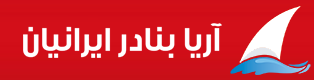                 کارشناس امور بندری شرکت آریا بنادر ایرانیان                                               امیر صابری کهناسکلهنام شناورنام کشتیرانیتناژ  تخلیهتناژبارگیریمحل تخلیهنوع تجهیزاتمحموله کشتیمحموله کشتیتاریخ و ساعت پهلوگیریتاریخ و ساعت شروع عملیاتتناژ  تخلیه و بارگیــریتناژ  تخلیه و بارگیــریتناژ  تخلیه و بارگیــریمجموع تناژ سه شیفتتناژباقیمانده /اتمام تخلیه یا بارگیری(تن)زمان عملیات(OT)زمان عملیات(OT)نرم متوسطنرم متوسطماندگاری دراسکله(ساعت)اسکلهنام شناورنام کشتیرانیتناژ  تخلیهتناژبارگیریمحل تخلیهنوع تجهیزاتتخلیهبارگیریتاریخ و ساعت پهلوگیریتاریخ و ساعت شروع عملیاتتناژصبحتناژعصرتناژشبمجموع تناژ سه شیفتتناژباقیمانده /اتمام تخلیه یا بارگیری(تن)تخلیهبارگیریتخلیهبارگیریماندگاری دراسکله(ساعت)3جهان-1خط مروارید 373*محوطهمنگان223تخته*02/11/0002/11/00ت:*ت:151ت:18ت:169باقی تخلیه:20406:45*25**3جهان-1خط مروارید 373*محوطهمنگان223تخته*15:0016:0006:45*25**7وفا-1وفا پیروز کاسپین12281363محوطه  انبارریلی4010        ریلی 4011تخته    چندلاپالت01/11/0001/11/00ت: 352ت: *ت: *ت: 352اتمام  تخلیه: 12:1505:1506:006784*7وفا-1وفا پیروز کاسپین12281363محوطه  انبارریلی4010        ریلی 4011تخته    چندلاپالت16:0016:45ب: *ب::343ب:158ب:501باقی بارگیری :86205:1506:006784*